ПРЕДСТАВЛЕНИЕот 30 октября 2015 года                                                                                                          № 12В соответствии с пунктом 5.2 раздела I Порядка осуществления внутреннего муниципального финансового контроля в Белоярском районе, городском и сельских поселениях в границах Белоярского района, утвержденного постановлением администрации Белоярского района от 21 января 2014 года № 37 «Об утверждении Порядка осуществления внутреннего муниципального финансового контроля в Белоярском районе, городском и сельских поселениях в границах Белоярского района», пунктом 14 плана контрольной деятельности отдела внутреннего муниципального финансового контроля Комитета по финансам и налоговой политике администрации Белоярского района на 2015 год, утвержденного распоряжением Комитета по финансам и налоговой политике администрации Белоярского района от 25 декабря 2014 года № 19-р «Об утверждении плана контрольной деятельности отдела внутреннего муниципального финансового контроля Комитета по финансам и налоговой политике администрации Белоярского района на 2015 год» проведена проверка соблюдения законодательства Российской Федерации и иных нормативных правовых актов Российской Федерации о размещении заказов на поставки товаров, выполнение работ, оказание услуг для муниципальных нужд в муниципальном казенном учреждении «Единая дежурно-диспетчерская служба Белоярского района» (далее – МКУ «ЕДДС Белоярского района»), по результатам которого, выявлены следующие нарушения:1. План-график на 2013 год не размещен на официальном сайте Российской Федерации в информационно-телекоммуникационной сети Интернет для размещения информации о размещении заказов на поставки товаров, выполнение работ, оказание услуг (далее – официальный сайт).Согласно части 5.1 статьи 16 Федерального закона от 21 июля 2005 года № 94-ФЗ «О размещении заказов на поставки товаров, выполнение работ, оказание услуг для государственных и муниципальных нужд» (далее – Закон № 94-ФЗ), заказчики размещают на официальном сайте планы-графики размещения заказов в порядке и по форме, установленной совместным приказом Минэкономразвития России и Федерального казначейства от 27 декабря 2011 года № 761/20н «Об утверждении порядка размещения на официальном сайте планов-графиков размещения заказов на поставки товаров, выполнение работ, оказание услуг для нужд заказчиков и формы планов-графиков размещения заказа на поставки товаров, выполнение работ, оказание услуг для нужд заказчиков» (далее – приказ Минэкономразвития России и Федерального казначейства от 27 декабря 2011 года № 761/20н). Согласно пункту 5 приказа Минэкономразвития России и Федерального казначейства от 27 декабря 2011 года № 761/20н, планы-графики размещаются на официальном сайте не позднее одного календарного месяца после принятия закона (решения) о бюджете.Данное нарушение Закона № 94-ФЗ имеет признаки административного правонарушения, предусмотренного частью 1.4 статьи 7.30 Кодекса Российской Федерации об административных правонарушениях от 30 декабря 2001 года № 195-ФЗ (далее – КоАП), что влечет наложение административного штрафа на должностных лиц в размере пятнадцати тысяч рублей, на юридических лиц в размере пятидесяти тысяч рублей.Согласно статьи 4.5 КоАП постановление по делу об административном правонарушении за нарушение законодательства о размещении заказов на поставки товаров, выполнение работ, оказание услуг для государственных и муниципальных нужд не может быть вынесено по истечении одного года со дня совершения административного правонарушения. Таким образом, в отношении такого нарушения, на которое распространяется статья 4.5 КоАП, в результате истечения сроков давности привлечения к административной ответственности, производство по делу об административном правонарушении, совершенном по истечении одного года со дня совершения административного правонарушения, не может быть начато (п.6 ч.1 ст.24.5 КоАП).2. Осуществление закупки не предусмотренной план-графиком. По результатам проведения запроса котировок (протокол от 26 сентября 2013 года  № 0187300008513000366-П) 16 октября 2013 года заключен контракт на оказание услуг связи по организации цифрового потока Е1 с предоставлением доступа учрежденческо-производственных автоматических телефонных станций (УПАТС) к сети местной телефонной линии связи и организации цифрового канала связи со скоростью 2 Мбит/с на сумму 412200,00 рублей.Согласно пункту 2 порядка размещения на официальном сайте планов-графиков размещения заказов на поставки товаров, выполнение работ, оказание услуг для нужд заказчиков утвержденного приказом Минэкономразвития России и Федерального казначейства от 27 декабря 2011 года № 761/20н, план-график должен содержать перечень товаров, работ, услуг на один календарный год, выполнение которых осуществляется путем проведения открытого конкурса, открытого аукциона в электронной форме, запроса котировок или путем размещения заказа у единственного поставщика (исполнителя, подрядчика), за исключением случаев, перечисленных в пунктах 6, 8 - 14, 14.1, 22, 32, 33 части 2 статьи 55 Закона № 94-ФЗ.Данное нарушение Закона № 94-ФЗ имеет признаки административного правонарушения, предусмотренного частью 1.4 статьи 7.30 КоАП, что влечет наложение административного штрафа на должностных лиц в размере пятнадцати тысяч рублей, на юридических лиц в размере пятидесяти тысяч рублей.Согласно статьи 4.5 КоАП постановление по делу об административном правонарушении за нарушение законодательства о размещении заказов на поставки товаров, выполнение работ, оказание услуг для государственных и муниципальных нужд не может быть вынесено по истечении одного года со дня совершения административного правонарушения. Таким образом, в отношении такого нарушения, на которое распространяется статья 4.5 КоАП, в результате истечения сроков давности привлечения к административной ответственности, производство по делу об административном правонарушении, совершенном по истечении одного года со дня совершения административного правонарушения, не может быть начато (п.6 ч.1 ст.24.5 КоАП).С учетом изложенного и на основании пункта 7 раздела III Порядка осуществления внутреннего муниципального финансового контроля в Белоярском районе, городском и сельских поселениях в границах Белоярского района, утвержденного постановлением администрации Белоярского района от 21 января 2014 года № 37 «Об утверждении Порядка осуществления внутреннего муниципального финансового контроля в Белоярском районе, городском и сельских поселениях в границах Белоярского района», МКУ «ЕДДС Белоярского района», предлагается следующее:- провести профилактическую беседу с лицами ответственными за осуществление закупок товаров, работ, услуг, в целях недопущения в дальнейшем аналогичных нарушений;- осуществлять закупки товаров, работ, услуг в строгом соответствии с действующим законодательством Российской Федерации о размещении заказов на поставки товаров, выполнение работ, оказание услуг.О результатах рассмотрения настоящего представления и принятых мерах необходимо письменно проинформировать отдел внутреннего муниципального финансового контроля Комитета по финансам и налоговой политике администрации Белоярского района до 10 ноября 2015 года.Начальник отдела внутреннего муниципального финансового контроля                                                     Е.И. Янюшкина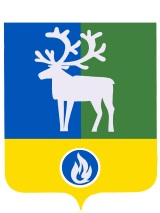 Белоярский район Ханты-Мансийский автономный округ – ЮграАДМИНИСТРАЦИЯ БЕЛОЯРСКОГО РАЙОНАКОМИТЕТ ПО ФИНАНСАМИ НАЛОГОВОЙ ПОЛИТИКЕДиректору муниципального казенного учреждения «Единая дежурно-диспетчерская служба Белоярского района»Л.Б. ФроловойЦентральная ул., д. 9, г.Белоярский, Ханты-Мансийский автономный округ – Югра, Тюменская область, 628161Тел. 2-22-18, факс 2-30-21 Е-mail: finotd@beloyarsky.wsnet.rn ОКПО 05228831, ОГРН 1028601521541ИНН/КПП 8611003426/861101001Директору муниципального казенного учреждения «Единая дежурно-диспетчерская служба Белоярского района»Л.Б. Фроловойот ______________2015 года №______на № _______ от ____________________Директору муниципального казенного учреждения «Единая дежурно-диспетчерская служба Белоярского района»Л.Б. Фроловой